UPPER CALDER VALLEY RENAISSANCE SUSTAINABLE TRANSPORT GROUP.(affiliated to    ) 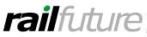 CONSULTATION ON THE DEPARTMENT FOR TRANSPORT/RAIL NORTH PROPOSALS FOR THE NEXT NORTHERN RAIL AND TRANS PENNINE EXPRESS FRANCHISE (2016 – 2025)	           	      (July 2014)QUESTIONNAIRE (Word version)Please complete the attached questionnaire to help inform the Sustainable Transport Group’s response to the consultation.  The space for answers expands  as you complete each question. Where possible, please say how the requested improvement would help you or your family/friends/business. Please email completed forms to nhrawsons@googlemail.com  by 31st July.How often do you use the train in a normal week? Where do you usually travel to?Do you also use the train for other journeys?  Please give details.Would you welcome a later “last train” from Leeds, Manchester or Blackpool?  If so, please say from which,  and why you would use it. Would you welcome earlier trains on a Sunday morning?Would you welcome a more intensive train service on a Sunday?Do you have problems with connections for other train services?  If yes, please give details.Do you frequently travel to Huddersfield?  If yes, how do you travel at present?Would you like there to be a direct train from the upper valley stations to Huddersfield?Are there other destinations to which you would like to be able to get a direct train from Hebden Bridge?  If yes, which destinations, and how often would you be likely to use such a train?What is your general opinion of the current train services from Hebden Bridge, e.g, frequency, punctuality, journey times.What do you think about the types of units (carriages) used on the Hebden Bridge services, e.g. seat comfort,  legroom, ease of access,  provision for mobility impaired people, luggage and cycles.Are you regularly or sometimes upset by the behaviour of your fellow passengers?  If yes, please give details, e.g.  loud music, rowdiness, loud phone conversations, etc.Do you think the opening hours of the Ticket Office at Hebden Bridge station are about right, too short, or too long?What is your opinion of the fares charged for train journeys?  If you think they are too high, please give details of the destinations and time of day travelled.If you are not a regular train user, what would influence you to use the train more?Any other comments? Please include here  anything that you did not have the space for above. PLEASE EMAIL YOUR COMPLETED QUESTIONNAIRE TO NINA SMITH nhrawsons@googlemail.com  If you would like more information on the Sustainable Transport Group, Railfuture, or the Friends of Hebden Bridge Station, please email Nina Smith, or type in your name and email address below.